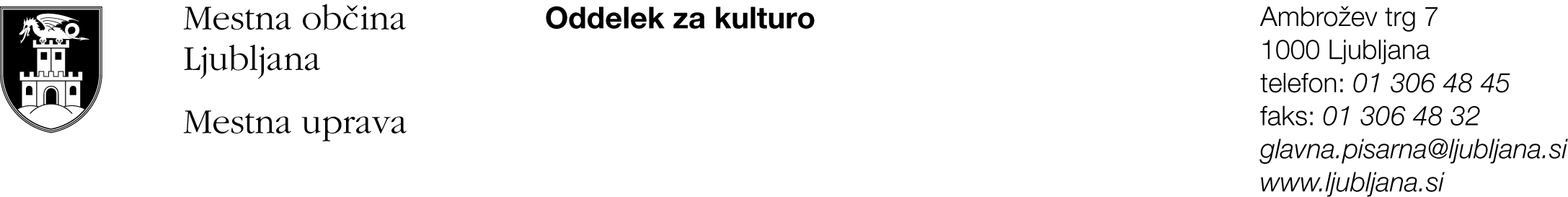 JAVNI RAZPIS ZA UGOTAVLJANJE JAVNEGA INTERESA PRI ODDAJI UMETNIŠKIH ATELJEJEV IN ODDAJI PROSTOROV V UPORABO  ZA KULTURNE IN MLADINSKE DEJAVNOSTIC. 	UGOTAVLJANJE JAVNEGA INTERESA PRI ODDAJI PROSTOROV ZA IZVAJANJE MLADINSKE DEJAVNOSTIPRIJAVNI OBRAZEC CI. Podatki o prijavitelju:II. Opis želenih prostorov (lokacija, vrsta dejavnosti, velikost,…)III. Izpolnjevanje kriterijev razpisa za oddajo prostorov pravnim osebam s področja  mladinske dejavnosti (opišite, kako vaša prijava izpolnjuje kriterije razpisa):Najvišje možno število prejetih točk je 100 točk. Izbrani bodo predlagatelji, ki bodo v procesu izbire zbrali največ točk, vendar ne manj kot 81Kakovost programske sheme prijavitelja, njena inovativnost ter pomembnost programa za širitev ponudbe znotraj mladinskega sektorja v Mestni občini Ljubljana, prednostno za namen oblikovanja mreže Mladinskih centrov Ljubljana in na lokacijah, ki jih opredeljuje  Strategija MOL za mlade 2016-2025 (skupaj 35 točk);Reference prijavitelja in sodelujočih v programu predlagatelja: izvedeni projekti, odmevi v strokovni javnosti (največje število točk je 20 točk);Doseganje ciljnega občinstva mladih do 29 let in kakovost promocijskega načrta (največ 15 točk); Javna dostopnost programov: odprtost prostorov za javnost, obseg javno dostopnih programov (največ 18 točk);Povezovanje s sorodnimi organizacijami in posamezniki, ki delujejo v mladinskem sektorju (največ 10 točk);Predlagatelj ima status organizacije, ki deluje v javnem interesu (2 točki).IV. Izjava o izpolnjevanju pogojev za prijavo na javni razpis za ugotavljanje javnega interesa pri oddaji umetniških ateljejev in oddaji prostorov v uporabo  za kulturne in mladinske dejavnostiIzjavljam:da izpolnjujemo pogoje za kandidiranje na javnem razpisu;da soglašamo z odpovednimi roki in vsemi ostalimi določili, ki so navedeni v osnutku pogodbe, ki je del razpisne dokumentacije;da organizacija nima v lasti prostorov, v katerih bi lahko izvajala svojo dejavnostPotrjujem, da so vsi navedeni podatki pravilni in jih je na zahtevo MOL mogoče preveriti.Kraj in datum: Odgovorna oseba: 					Žig in podpis odgovorne osebe:____________________________________Obvezne priloge (izpolni komisija)Pravilno in v celoti izpolnjen ter podpisan prijavni obrazec:	DA     NE Priložene kopije referenc:					DA     NE			Prijavitelj:Naslov oziroma sedež prijavitelja:Statusno-organizacijska oblika prijavitelja (zavod, društvo, ustanova, …):Davčna številka:Transakcijski račun:Telefon, mobilni telefon:Elektronska pošta:Kontaktna oseba:Odgovorna oseba in funkcija: